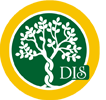 SYLLABUS FOR THE MONTH OF OCTOBER (SESSION 2019-20)CLASS: 2THEME: “Ahimsa parmo dharma”                                                               PROJECT: “Role of Gandhiji in freedom of India”ENGLISHHINDIMATHSEVS     COMPUTERL-4 “Happy Deepavali” Grammar –Tenses (Simple past tense, Past continuous tense)       Poem - Daddy’s Making DinnerWorksheet -4ACTIVITY: Making of Diya with paper. Recapitulation Worksheet will be held on 16.10.19(Wednesday)Syllabus:  Ch-3 Worksheet -3 from English workbook.Tenses- Simple Present Tense and Present Continuous TensePaaz 10 “caIMTI AaOr haqaI” Paaz 11 “icaiD,yaa ranaI”³kivata´ vyaakrNa ¹ Payaa-yavaacaI SabdgaitivaiQa : haqaI ko ica~ maoM kagaja, ko TukD,o kaT ¹kaT kr icapkae.PaunaravaRRi<a kaya-p~k ¹18. 10.19 (Sauk`vaar) kao ilayaa jaaegaa .Paaz\yaËma ¹ Paaz 9 ¹“haolaI hO” vyaakrNa  ¹samaana tuk vaalao SabdÊ saMyau@t vyaMjanaÊ iganatI ¹1 sao 15 tk   Ch-5 “Multiplication”Ch-12  “Time”ACTIVITY: Making of a clock with paper plates.Recapitulation Worksheet  will be held on 21.10.19  (Monday)Syllabus:Ch-4“Addition and Subtraction of greater numbers”Ch- 13 “Data handling”.Ch-11 “Animals around us”                               Ch-12 “Going places”                                     Worksheet- Contd. Of worksheet 9 & 10 11 & 12ACTIVITY: Making of an animal mask with paper plates.Recapitulation Worksheet will be held on 23.10.19  (Wednesday)Syllabus: Ch-9 “Living and non living world”  Ch-10  “The Green World” Ch- 7 “Windows” Ch-8 “Storing Your Data”ACTIVITY: Learning the desktop of windows.ART/CRAFTMUSICDANCEPHY.EDUCATIONYOGAGrass PastingGo MobileFlowers Ghost treeDragon flySpray PaintingDiya decorationSargam Practice with taalDusshera bhajan( hey maa Durga ,Hey man bhavani)Salsa with hula hoop ( Maria Maria)Throwing at targetTake AimSitting Asanas